Association for Professionals in Infection Control and Epidemiology, Inc.San Diego and Imperial Counties Chapter 057Minutes for July 10, 2019Respectfully submitted:Margaret M Turner, SDIC secretary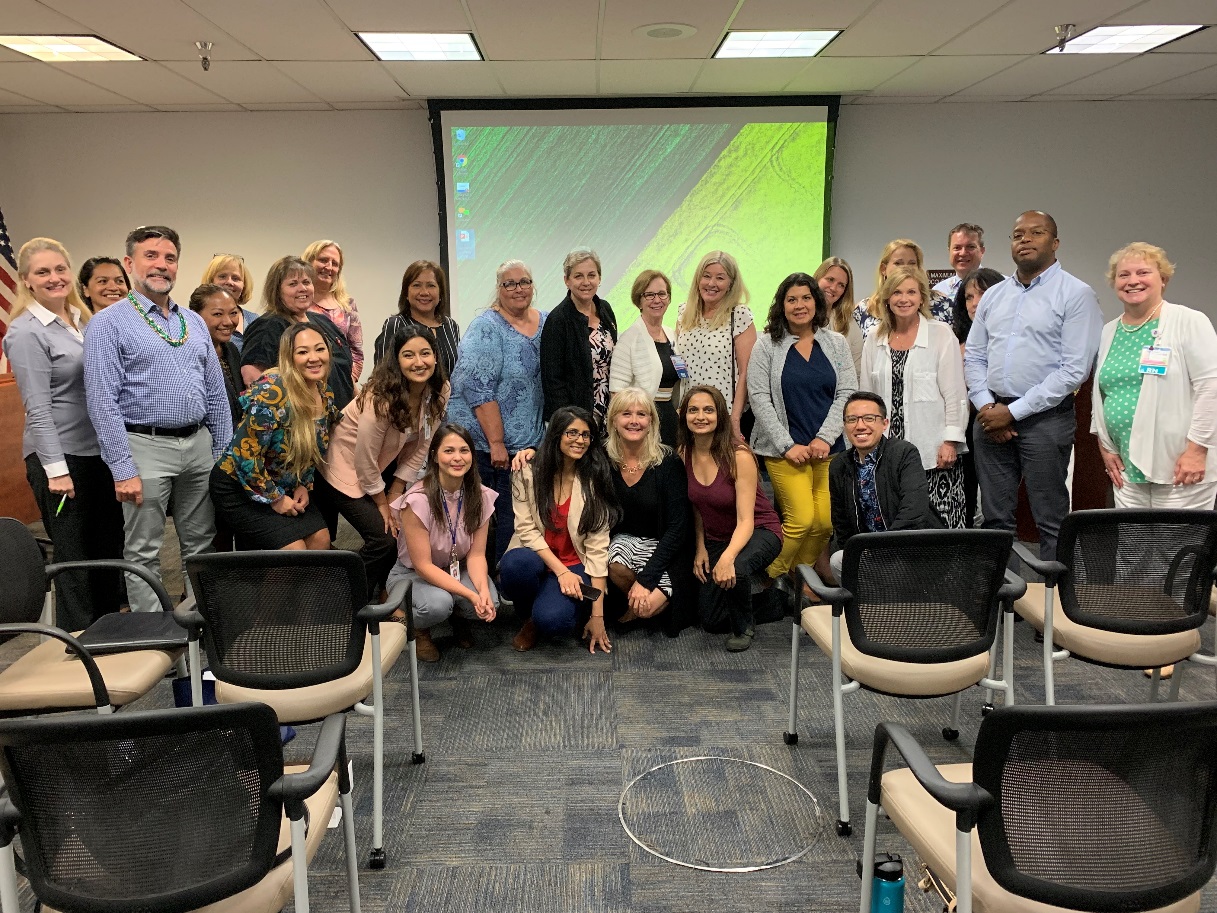 TOPICPRESENTERDISCUSSIONACTION/ASSIGNMENT1. Call to OrderTracy LanierTIME: 13152. MinutesGroupKerry Schultz submitted correction: Next CACC meeting is in August. November CACC meeting is being hosted by SDIC at Sharp Tech Way.Approved with correction. Corrected minutes to be sent out to members.3. Recognition/ Introductions GroupNo new CICs or recertifications this month. Pre-cert class continuing. 4. Unfinished BusinessTracy LanierGoals status:LTC conference is Friday July 12.  Increase # of CICs: Certification class continuesChapter Excellence: National APIC did not choose our chapter this year. SDIC will apply again next year.Community service: RMD event scheduled for October. Toiletries being collected for Fisher HouseAnnual conference scheduled in Temecula September 20thDiscussion on individual topics to follow.5. New BusinessTracy LanierChristie Chapman- National APIC conference: announcement was made regarding CBIC and recertification. There will be an entry level pathway for new novice IPs without experience, considered a ‘pre-certification’ or A-IPC status. Pathway will increase competency of IPs and prepare for certification. Recertification from March 2020 will now be allowed by CEUs, not SARE. Unknown how many CEUs will be required. CEU topic must be infection prevention related.- Christie presented a Power Point of legislative updates as she attended at APIC for Kerry Schultz. Session lasted 1 ½ hour, was information packed. Looking at federal and state bills and laws passed that impact IP. Federal: asking for increase in NHSN funding. There are potential cuts coming. APIC will send out any pending cuts information. States: Many tracking vaccination rates and trying to increase. 11 types of legislation is being considered.Certification Requirement: 3 states (CO, NJ, NV) require CIC. NY is trying to implement. States to require 3 years of experience and certification required after. There is pushback from some state hospital associations on this as they have their own opinion of requirements that do not include CIC.Medicare payments for HACs: 2016 - IPC and antibiotic stewardship as FACWIDE QAPI program. 2020 – HAI reduction, excluding cancer treatment hospitals, IRF and SNF included in device, MDRO, and vaccination of HCW status. APIC recommends EHR transfer of information re communicable diseases to local and state HDs. HICPAC met in May, recommending increased validation of cleaning of endoscopes, ERCP competency to increase cleaning, push for disposable ERCP scope components. Discussion of EtO and Sterigenic facility closures and impact. CDC is creating resources for water management in facilities. Concerns of preventing legionella and other water borne diseases.HICPAC will have a website as resource for water management.TB screening for employees: CDC change to testing on hire and repeated only if exposure. APIC to develop resources to help IPs implement this change. HICPAC looking at PPE in nursing homes to prevent MDRO spread.NICU guidelines in draft.Karin Pardoel is out of the country, when she returns she will update on leaders meeting she attended at national APIC.When info from APIC arrives, find your state or federal representative and email them to voice your opinion. Will send Christie’s Power Point out with July minutes.6. Treasurer’s Report Megan MedinaMay and June increased by $9000 due to registrations for conferences and vendors. Decreased $1000 for liability insurance required and reimbursements for education. Mutual fund increased from $18966 in May to $19711.83 in June. Social committee is asking for more funds for August anniversary event. Budget was for $1000, cost so far is $1320. Planning for 60 people to attend. Any guests will be charged. Motion to approve increase in budget to social committee by Will Cordona, seconded and unanimously approved by members.  More registrations for conferences will be forthcoming. Social committee to use budget increase for anniversary and holiday parties. 7. Education ReportJarrod Becasen-Discussed results of surveys sent out to members re bathtubs in L&D, PIV surveillance, and pathogen preparedness plans. -There unused scholarships. 1 member in good standing applied and was rejected because needed to attend one more meeting per bylaws to qualify. This person had been a past president and contributed much to the chapter. Motion to approve scholarship funds made, seconded, was approved except for 6 members abstaining. -LTC conference is Friday July 12th. Will be charging $0 for walk ins. -More vendors needed for Temecula conference in September. -Early registration for attendees is $5 off until July 12th. There is a corporate rate of $179 at the hotel for the night of September 19th. Maximum capacity for the conference is 300, expect 160 will attend. There will be an exhibit hall at this venue for up to 50 vendors.-CACC meeting in Daly City is in August, consider using scholarship money to cover expenses of travel to attend.-There is a scholarship from PALL medical for $1000. Flyer states deadline is July 22nd but needs correction. -SANVAN has a meeting July 31st, flyer with information has been sent out. Tracy Lanier will contact the applicant that funds are now approved.Vendors to contact Jarrod if interested in coming to the September conference.Will contact flyer submitter to correct deadline on flyer, then will resend. 8. Social CommitteeDebbie Wightman- Chair-August party planning continues. Have rented a porta-potty, have caterer for food. Pool will be available if anyone is interested. Will supply food and drink. Need ideas for games. Someone volunteered to DJ – have not heard from that person.-Ronald McDonald House event is October 7th. Have 12 volunteers so far, need 15. 5:30 – 8 p.m. is ice cream and crafts. Dinner is 6 – 7 p.m. Christie Chapman is moving to Arkansas so unable to participate so now need 4 volunteers. Southwest Carpenters supplying ice cream and craft supplies. RSVP to Debbie Wightman by July 30th via email if you plan to attend August anniversary party. Accurate head count needed to make sure there is enough food. Find vendor who volunteered to DJ. Will email out RSVP info as reminder.3 more volunteers for RMD event came forward. Need 1 more volunteer. 9. MembershipCharlyne NederJune: 121 active members, 43 CICs, 6 expired.July: 116 active members, 41 CICs, 8 expired. Need to recruit new IPs. 10. Nomination CommitteeLisa MattiaLiz HolstenLooking for new candidates to fill expiring positions: President elect, secretary, social chair, legislative rep, and nominating committee. Each board member briefly outlined their duties as FYI. During August party, you are welcome to question board members in depth of position requirements. Reach out to Liz or Lisa if interested. A detailed position description will be emailed to you. 11. Updates11.1 CACC Basic Foundations CourseNo information11.2 CACC Meeting-Next CACC meeting is August 9th. Will have ability to teleconference August meeting at https://zoom.us/j/463689008                              or dial in 1-669-900-6833 meeting ID 463 689 008. Focus is California campaign to prevent BSI in dialysis.11.3 Legislative reportKerry Schultz-Christie Chapman gave national APIC legislation meeting overview (new business). -When members receive emails from APIC about legislative proposals that affect infection prevention, contact your representative by finding your state or federal representative, and forward the letter attached to the email to him/her. Volunteer needed to represent SDIC at legislative committee meetings. 11.4 HAI Liaison reportTracy LanierMonday call is cancelled. Waiting for funding decisions from CDC for future planning. 11.5 HAI Advisory reportNo representativeNeed representative volunteer to replace Jackie Daly11.6 GERM reportShannon Oriola for Frank MyersAugust 6th is next meeting. Discussion of CRE reporting to HD. Dr. McDonald is building an HAI group with physicians. 12. Long-Term CareNo representativeNeed someone working at LTC facility to volunteer to represent13.  Long Term Acute CareNo representativeNeed representative who works at LTAC facility to become liaison. 14.  Ambulatory CareJo Vroman not present. No information. Group discussed potential certification of IPs for ASCs. 15. County EpiGrace Kane will replace Linda Lake. Dr. McDonald gave overview of HD communicable diseases at the beginning of this meeting (see #18, below).16. Pediatric sitesCharlyne – seeing increased parainfluenza cases, also pertussis cases are seen at Rady’s. Question about isolation for pediatrics – Rady’s uses contact/droplet for RPNA positives. If high risk setting, must retest RPNA after 14 days. If med/surg setting, isolation discontinued based on symptoms.Request for policy sharing for pediatric emergency (bioterrorism, e.g.). 17. SurveysGroup-GACH survey in June: cited for top off disinfectant wipes-AAAHC: LJ site citation for lack of education/CEUS for infection control. Huddles were conducted but without a sign in sheet those are not considered inservices.-TJC: dental clinics are at high vulnerability especially for SPD issues. IP cited for lack of competencies for IP department (need CIC to validate competency of staff). 18. Other announcements, questions, commentsGroup-Dr. Eric McDonald gave information on measles (Philippines outbreak is slowing which will impact cases here) and other communicable diseases in San Diego county. Discussed the STEC cases from children attending the county fair petting zoo. 10 confirmed 11 probable cases, now starting to see secondary cases in family members of primary cases. -Many IP positions opened: 2 at UCSD, IP manager at Mission Viejo, IP manager at Las Vegas, IP at Santa Clarita, County HD openings including supervisor for CD. Palomar will have part time opening in 2 months.CAHAN alerts have latest information on communicable diseases. Sign up for CAHAN alerts if not already on. IP open position information sent out to members. 19. AdjournmentTracy LanierTIME:  1415 NEXT MEETING: August: anniversary party. September: Annual Conference. Next business meeting is October 9.